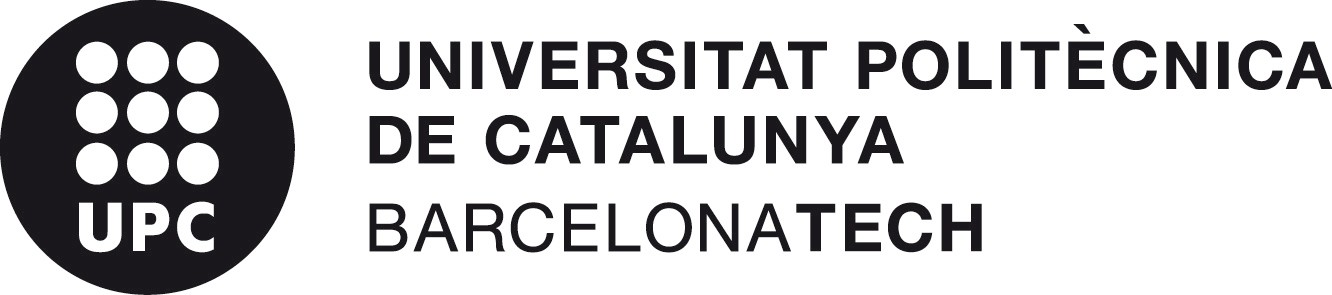 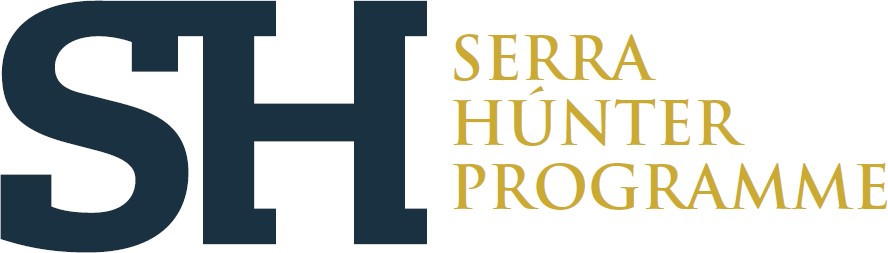 CONCURS SERRA I HÚNTER - ASPIRANTS QUE SUPEREN LA PRIMERA FASE SERRA HUNTER COMPETITION - CANDIDATES WHO PASS THE FIRST STAGEDADES DEL CONCURS COMPETITION DETAILSNOM DELS ASPIRANTS QUE SUPEREN LA PRIMERA FASE (ORDRE ALFABÈTIC) NAME OF CANDIDATES WHO PASS THE FIRST STAGE (IN ALPHABETICAL ORDER)Contra aquest resultat, les persones candidates poden presentar una reclamació davant del rector, en el termini de 10 dies hàbils des de la data de publicació de la proposta de contractació.The candidates may lodge an appeal to the rector against this result within 10 working days from the  date of publication of the contract proposal.	Barcelona, 13 d’octubre de 2022 / October 13, 2022	Secretari/ària de la comissió	 Secretary of the CommitteeComunicació 2 – candidats/candidates que superen primera fasePublicació al DOGCCategoriaPerfilPublication DOGCCategoryProfile28/02/2022Professorat Lector Tenure-eligible lecturerTransport Engineering and InfrastructureReferència del concursLE-211-023Competition referenceLE-211-023